Phụ lụcBẢNG KÊ CHI TIẾT CÁ NHÂN CÓ PHÁT SINH DOANH THU TỪ HOẠT ĐỘNG ĐẠI LÝ XỔ SỐ, ĐẠI LÝ BẢO HIỂM, BÁN HÀNG ĐA CẤP(Kèm theo Tờ khai 01/XSBHĐC kê khai vào hồ sơ khai thuế của kỳ tháng/quý cuối cùng trong năm tính thuế)[01] Kỳ tính thuế: Năm ….[02] Lần đầu: □ [03] Bổ sung lần thứ: ...[04] Tên người nộp thuế: ……………………………………………………………………………………………………………..[05] Mã số thuế: 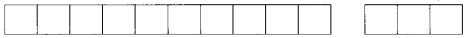 Đơn vị tiền: Đồng Việt NamTôi cam đoan số liệu khai trên là đúng và chịu trách nhiệm trước pháp luật về những số liệu đã khai./.Mẫu số: 01-1/BK-XSBHĐC(Ban hành kèm theo Thông tư số 40/2021/TT-BTC ngày 01 tháng 6 năm 2021 của Bộ trưởng Bộ Tài chính)STTHọ tên cá nhânMã số thuế cá nhân (MST)Số CMND/CCCD/Hộ chiếu (trường hợp cá nhân chưa có MST)Doanh thu trong nămDoanh thu thuộc diện khấu trừ thuế trong nămSố thuế đã khấu trừ trong năm[06][07][08][09][10][11][12]IĐối với hoạt động đại lý xổ sốĐối với hoạt động đại lý xổ sốĐối với hoạt động đại lý xổ sốĐối với hoạt động đại lý xổ sốĐối với hoạt động đại lý xổ sốĐối với hoạt động đại lý xổ số12...IIĐối với hoạt động đại lý bảo hiểmĐối với hoạt động đại lý bảo hiểmĐối với hoạt động đại lý bảo hiểmĐối với hoạt động đại lý bảo hiểmĐối với hoạt động đại lý bảo hiểmĐối với hoạt động đại lý bảo hiểm12...IIIĐối với hoạt động trả phí tích lũy bảo hiểm nhân thọ, bảo hiểm không bắt buộc khácĐối với hoạt động trả phí tích lũy bảo hiểm nhân thọ, bảo hiểm không bắt buộc khácĐối với hoạt động trả phí tích lũy bảo hiểm nhân thọ, bảo hiểm không bắt buộc khácĐối với hoạt động trả phí tích lũy bảo hiểm nhân thọ, bảo hiểm không bắt buộc khácĐối với hoạt động trả phí tích lũy bảo hiểm nhân thọ, bảo hiểm không bắt buộc khácĐối với hoạt động trả phí tích lũy bảo hiểm nhân thọ, bảo hiểm không bắt buộc khác12...IVĐối với hoạt động bán hàng đa cấpĐối với hoạt động bán hàng đa cấpĐối với hoạt động bán hàng đa cấpĐối với hoạt động bán hàng đa cấpĐối với hoạt động bán hàng đa cấpĐối với hoạt động bán hàng đa cấp12...NHÂN VIÊN ĐẠI LÝ THUẾHọ và tên: ................................Chứng chỉ hành nghề số: .........………., ngày ... tháng ... năm ....NGƯỜI NỘP THUẾ hoặc
ĐẠI DIỆN HỢP PHÁP CỦA NGƯỜI NỘP THUẾ(Chữ ký, ghi rõ họ tên; chức vụ và đóng dấu (nếu có)/ Ký điện tử)